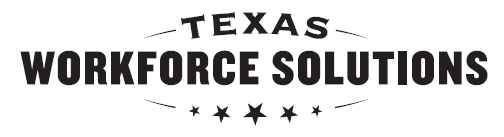 Texas Workforce CommissionServicios de Rehabilitación VocacionalOrientación profesional e información y remisión para individuos - Salario inferior al mínimo  Instrucciones generales  Instrucciones generales  La Orientación profesional e información y remisión para individuos - Formulario de salario inferior al mínimo (Formulario) es un documento que demuestra que Texas Workforce Solutions – Servicios de Rehabilitación Vocacional (TWS-VRS) ha brindado asesoramiento profesional e información y servicios de remisión a personas con discapacidades que están ganando un salario inferior al mínimo. Deben completarse, firmarse y fecharse dos copias del Formulario para cada individuo provisto con estos servicios. Se entrega una copia original del Formulario a la persona o su tutor o representante legal, y TWS-VRS conserva una copia original.El Formulario está diseñado para usarse junto con el Libro de trabajo de orientación profesional (Libro de trabajo). El personal de TWS-VRS revisa el Libro de trabajo de cada persona que trabaja por un salario inferior al mínimo. Siga las instrucciones a continuación: Complete el nombre del participante y escriba la fecha de la reunión en la página 1 del Libro de trabajo. Aconseje al participante revisando el Libro de trabajo con el participante. Haga anotaciones en el Libro de trabajo si el participante le proporciona información sobre lo que le gusta. Complete la sección de Información de identificación personal, en este formulario. Complete la sección 14c, Información del empleador, en este formulario.Haga a la persona la Pregunta #1, en la sección de Preguntas sobre el trabajo, en este formulario. Si la persona declara que no quiere trabajar en algún lugar de la comunidad por al menos el salario mínimo (Pregunta #1): Explique la sección de Orientación profesional e Información y remisión, en este formulario.Obtenga las firmas y fechas en esa sección en este formulario. Complete la sección de Método de entrega, en este formulario.Proporcione la página de Información y remisión a la persona y/o al tutor.Si la persona declara que sí quiere trabajar en algún lugar de la comunidad por al menos el salario mínimo (Pregunta #1)Haga a la persona el resto de las preguntas (2-6) y complete esta sección en este formulario. Si la persona tiene un caso de VR actual con TWS-VRS, anote la información en el campo "Comentarios".Explique la sección de Orientación profesional e información y remisión en este formulario.Obtenga las firmas y fechas en esa sección en este formulario.Complete la sección de Método de entrega, en este formulario.Proporcione la página de Información y remisión a la persona y/o al tutor.La ley exige asegurarse de que el "método de entrega" sea marcado para la persona y, si corresponde, para el tutor o representante legal.Haga una copia del Formulario para que tanto la persona o tutor como el personal de TWS-VRS tengan una copia. Si no hay una copiadora disponible, complete una segunda copia del Formulario.Proporcione a la persona la tarjeta de agradecimiento.Información de identificación de la persona   Información de identificación de la persona   Información de identificación de la persona   Nombre de la persona:      Nombre de la persona:      Nombre de la persona:      Firma del representante legal o tutor del empleado de salario inferior al mínimo  Firma del representante legal o tutor del empleado de salario inferior al mínimo  Firma del representante legal o tutor del empleado de salario inferior al mínimo  Doy mi permiso para que se complete la Orientación profesional e información y remisión. Sí     NoFirma del tutor o representante legal:                                                      Fecha:      Doy mi permiso para que se complete la Orientación profesional e información y remisión. Sí     NoFirma del tutor o representante legal:                                                      Fecha:      Doy mi permiso para que se complete la Orientación profesional e información y remisión. Sí     NoFirma del tutor o representante legal:                                                      Fecha:      14c Información del empleador  14c Información del empleador  14c Información del empleador  14c Nombre del empleador:      14c Nombre del empleador:      14c Nombre del empleador:      Preguntas sobre el trabajo  Preguntas sobre el trabajo  Preguntas sobre el trabajo  1) ¿Quiere trabajar en la comunidad por al menos el salario mínimo?     Sí     NoEn caso afirmativo, complete las preguntas de 2-7 a continuación  En caso negativo, explique en la sección de Orientación profesional e información y remisión en este formulario y luego complete la sección de firmas y fechas requeridas de este formulario.  1) ¿Quiere trabajar en la comunidad por al menos el salario mínimo?     Sí     NoEn caso afirmativo, complete las preguntas de 2-7 a continuación  En caso negativo, explique en la sección de Orientación profesional e información y remisión en este formulario y luego complete la sección de firmas y fechas requeridas de este formulario.  1) ¿Quiere trabajar en la comunidad por al menos el salario mínimo?     Sí     NoEn caso afirmativo, complete las preguntas de 2-7 a continuación  En caso negativo, explique en la sección de Orientación profesional e información y remisión en este formulario y luego complete la sección de firmas y fechas requeridas de este formulario.  2) ¿Cuántos días a la semana trabaja ahora?      2) ¿Cuántos días a la semana trabaja ahora?      2) ¿Cuántos días a la semana trabaja ahora?      3) ¿Cuántos días a la semana quiere trabajar en la comunidad?      3) ¿Cuántos días a la semana quiere trabajar en la comunidad?      3) ¿Cuántos días a la semana quiere trabajar en la comunidad?      4) ¿Cuántas horas al día puede trabajar?      4) ¿Cuántas horas al día puede trabajar?      4) ¿Cuántas horas al día puede trabajar?      5) ¿Dónde quiere trabajar?      5) ¿Dónde quiere trabajar?      5) ¿Dónde quiere trabajar?      6) ¿Vio algún trabajo en el libro de trabajo que le gustaría?     Sí     NoEn caso afirmativo, proporcione información en la sección de Comentarios sobre qué trabajos pueden ser de interés.  6) ¿Vio algún trabajo en el libro de trabajo que le gustaría?     Sí     NoEn caso afirmativo, proporcione información en la sección de Comentarios sobre qué trabajos pueden ser de interés.  6) ¿Vio algún trabajo en el libro de trabajo que le gustaría?     Sí     NoEn caso afirmativo, proporcione información en la sección de Comentarios sobre qué trabajos pueden ser de interés.  7) ¿Desea información sobre cómo solicitar servicios con TWS-VRS?      Sí    No7) ¿Desea información sobre cómo solicitar servicios con TWS-VRS?      Sí    No7) ¿Desea información sobre cómo solicitar servicios con TWS-VRS?      Sí    NoComentarios: (Utilice este espacio para anotar si el participante tiene un caso actual con TWS-VRS, si está recibiendo servicios de transición a través de la escuela o TWS-VRS, si son Pre-ETS u otra información, si se conoce).Comentarios: (Utilice este espacio para anotar si el participante tiene un caso actual con TWS-VRS, si está recibiendo servicios de transición a través de la escuela o TWS-VRS, si son Pre-ETS u otra información, si se conoce).Comentarios: (Utilice este espacio para anotar si el participante tiene un caso actual con TWS-VRS, si está recibiendo servicios de transición a través de la escuela o TWS-VRS, si son Pre-ETS u otra información, si se conoce).Orientación profesional e información y remisión  Orientación profesional e información y remisión  Orientación profesional e información y remisión  Si desea trabajar en la comunidad ganando un salario mínimo o más, TWS-VRS puede tomarle una solicitud de servicios  y puede ayudarlo. Consulte la página 3 en la sección "Recursos de empleo locales”, Texas Workforce Solutions– Servicios de Rehabilitación Vocacional. Si desea saber cómo podrían verse afectados los beneficios del Seguro Social al ganar un salario mínimo o superior,  puede comunicarse con la línea de ayuda de Boleto para Trabajar. El número de la línea de ayuda de Boleto para Trabajar se encuentra en la sección de "Recursos de empleo locales", en la página    Además de TWS-VRS, también puede obtener ayuda para encontrar un trabajo en una red de empleo. Para encontrar una red de empleo cerca de usted, acceda al sitio web en la sección "Recursos de empleo locales", Boleto para Trabajar, Redes de empleo en la página     También puede obtener ayuda para encontrar un trabajo en la comunidad comunicándose con una oficina local de Workforce Solutions.   Para encontrar la oficina de Workforce Solutions más cercana a usted, acceda al sitio web en la sección de "Recursos de empleo locales"  Texas Workforce Solutions – Servicios de Rehabilitación Vocacional y las oficinas locales de Workforce Solutions en la página  Si tiene menos de 15 empleados, se ha proporcionado la siguiente información: Autodefensa en Texas Grupos de apoyo operados por compañeros Otro (especificar):      Si desea trabajar en la comunidad ganando un salario mínimo o más, TWS-VRS puede tomarle una solicitud de servicios  y puede ayudarlo. Consulte la página 3 en la sección "Recursos de empleo locales”, Texas Workforce Solutions– Servicios de Rehabilitación Vocacional. Si desea saber cómo podrían verse afectados los beneficios del Seguro Social al ganar un salario mínimo o superior,  puede comunicarse con la línea de ayuda de Boleto para Trabajar. El número de la línea de ayuda de Boleto para Trabajar se encuentra en la sección de "Recursos de empleo locales", en la página    Además de TWS-VRS, también puede obtener ayuda para encontrar un trabajo en una red de empleo. Para encontrar una red de empleo cerca de usted, acceda al sitio web en la sección "Recursos de empleo locales", Boleto para Trabajar, Redes de empleo en la página     También puede obtener ayuda para encontrar un trabajo en la comunidad comunicándose con una oficina local de Workforce Solutions.   Para encontrar la oficina de Workforce Solutions más cercana a usted, acceda al sitio web en la sección de "Recursos de empleo locales"  Texas Workforce Solutions – Servicios de Rehabilitación Vocacional y las oficinas locales de Workforce Solutions en la página  Si tiene menos de 15 empleados, se ha proporcionado la siguiente información: Autodefensa en Texas Grupos de apoyo operados por compañeros Otro (especificar):      Si desea trabajar en la comunidad ganando un salario mínimo o más, TWS-VRS puede tomarle una solicitud de servicios  y puede ayudarlo. Consulte la página 3 en la sección "Recursos de empleo locales”, Texas Workforce Solutions– Servicios de Rehabilitación Vocacional. Si desea saber cómo podrían verse afectados los beneficios del Seguro Social al ganar un salario mínimo o superior,  puede comunicarse con la línea de ayuda de Boleto para Trabajar. El número de la línea de ayuda de Boleto para Trabajar se encuentra en la sección de "Recursos de empleo locales", en la página    Además de TWS-VRS, también puede obtener ayuda para encontrar un trabajo en una red de empleo. Para encontrar una red de empleo cerca de usted, acceda al sitio web en la sección "Recursos de empleo locales", Boleto para Trabajar, Redes de empleo en la página     También puede obtener ayuda para encontrar un trabajo en la comunidad comunicándose con una oficina local de Workforce Solutions.   Para encontrar la oficina de Workforce Solutions más cercana a usted, acceda al sitio web en la sección de "Recursos de empleo locales"  Texas Workforce Solutions – Servicios de Rehabilitación Vocacional y las oficinas locales de Workforce Solutions en la página  Si tiene menos de 15 empleados, se ha proporcionado la siguiente información: Autodefensa en Texas Grupos de apoyo operados por compañeros Otro (especificar):      Firmas y fechas requeridas - Empleado de salario inferior al mínimo  Firmas y fechas requeridas - Empleado de salario inferior al mínimo  Firmas y fechas requeridas - Empleado de salario inferior al mínimo  Recibí orientación profesional e información y remisión:     Sí      NoFirma o marca individual:                                                                                     Fecha:      Recibí orientación profesional e información y remisión:     Sí      NoFirma o marca individual:                                                                                     Fecha:      Recibí orientación profesional e información y remisión:     Sí      NoFirma o marca individual:                                                                                     Fecha:      Fecha y firma del personal de TWS-VRS  Fecha y firma del personal de TWS-VRS  Fecha y firma del personal de TWS-VRS  Fecha de la Orientación profesional e información y remisión:        Firma del personal de TWS-VRS: 	                                                                                  Fecha:      Fecha de la Orientación profesional e información y remisión:        Firma del personal de TWS-VRS: 	                                                                                  Fecha:      Fecha de la Orientación profesional e información y remisión:        Firma del personal de TWS-VRS: 	                                                                                  Fecha:      Método de entrega   Método de entrega   Método de entrega   El individuo recibió el documento firmado:  En persona, entregado a mano  Enviado por correo  Enviado por correo electrónico  Enviado por faxEl tutor o representante legal firmó y recibió los documentos:  En persona, entregado a mano  Enviado por correo  Enviado por correo electrónico  Enviado por faxEl tutor o representante legal firmó y recibió los documentos:  En persona, entregado a mano  Enviado por correo  Enviado por correo electrónico  Enviado por faxInformación y remisión  - Recursos de empleo locales   Información y remisión  - Recursos de empleo locales   Información y remisión  - Recursos de empleo locales   Texas Workforce Solutions– Información sobre servicios de rehabilitación vocacional y oficinas locales de Workforce Solutions:  www.twc.state.tx.us.  Número de teléfono:  (800) 628-5115.   Línea de ayuda del Boleto para Trabajar del Seguro Social: (866) 968-7842 / (866) 833-2967 (TTY)  lunes a viernes de 7:00 a. m. – 7:00 p. m. CST.  Boleto para Trabajar, redes de empleo:  www.choosework.net  Texas Workforce Solutions– Información sobre servicios de rehabilitación vocacional y oficinas locales de Workforce Solutions:  www.twc.state.tx.us.  Número de teléfono:  (800) 628-5115.   Línea de ayuda del Boleto para Trabajar del Seguro Social: (866) 968-7842 / (866) 833-2967 (TTY)  lunes a viernes de 7:00 a. m. – 7:00 p. m. CST.  Boleto para Trabajar, redes de empleo:  www.choosework.net  Texas Workforce Solutions– Información sobre servicios de rehabilitación vocacional y oficinas locales de Workforce Solutions:  www.twc.state.tx.us.  Número de teléfono:  (800) 628-5115.   Línea de ayuda del Boleto para Trabajar del Seguro Social: (866) 968-7842 / (866) 833-2967 (TTY)  lunes a viernes de 7:00 a. m. – 7:00 p. m. CST.  Boleto para Trabajar, redes de empleo:  www.choosework.net  Información adicional para 14C con menos de 15 empleados   Información adicional para 14C con menos de 15 empleados   Información adicional para 14C con menos de 15 empleados   Sitios web de autodefensa:Texas Project First: www.texasprojectfirst.orgDefensores de Texas: www.texadvocates.org  Grupos de apoyo operados por compañeros:Via Hope: www.viahope.org   Sitios web de autodefensa:Texas Project First: www.texasprojectfirst.orgDefensores de Texas: www.texadvocates.org  Grupos de apoyo operados por compañeros:Via Hope: www.viahope.org   Sitios web de autodefensa:Texas Project First: www.texasprojectfirst.orgDefensores de Texas: www.texadvocates.org  Grupos de apoyo operados por compañeros:Via Hope: www.viahope.org   